Liebe Eltern!Seit dem 01.04.2019 bin ich die neue Schulsozialarbeiterin und freue mich, an der Grundschule Pattensen für und mit Ihren Kindern einiges bewegen zu können!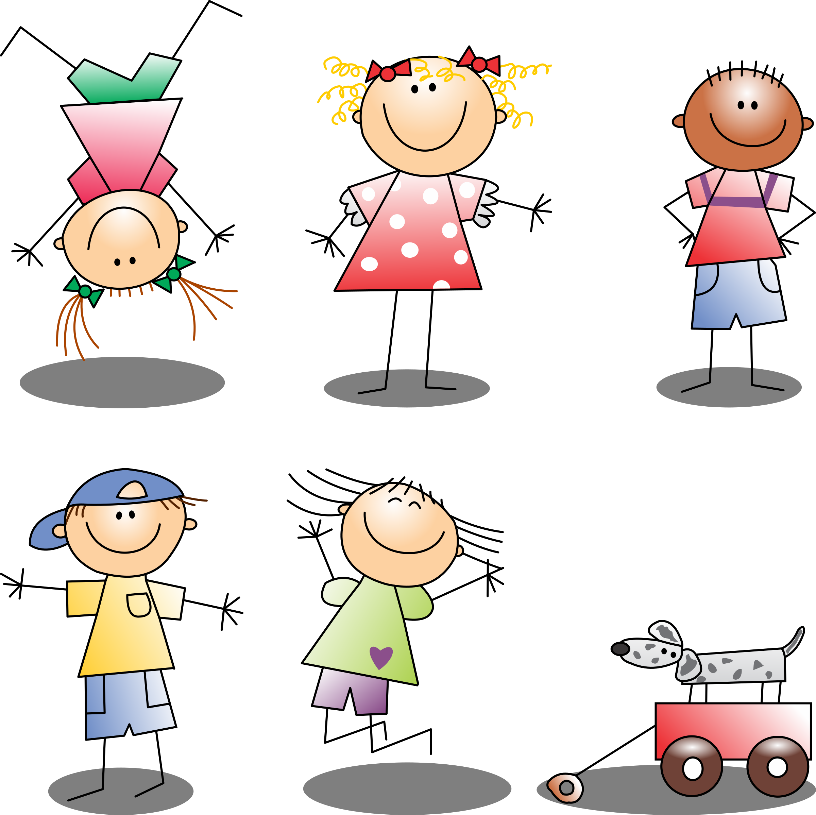 Zu mir: Ich heiße Melanie Moran, bin verheiratet, habe drei Kinder und habe Sozialpädagogik studiert. Vor dieser Arbeitsstelle habe ich viel Erfahrung in der Kinder- und Jugendhilfe im Kindergarten, in der sozialpädagogischen Familienhilfe, auf einem pädagogischen Abenteuerspielplatz im sozialen Brennpunkt und als Erziehungsbeistand gewonnen.Jetzt freue ich mich auf Ihre Kinder!Und das sind meine Angebote:Für Schülerinnen und SchülerHast du Streit mit einem/r Mitschüler/in und brauchst Hilfe den Streit zu klären?Fühlst du dich von einem oder mehreren Mitschülern ausgegrenzt oder gemobbt?Hast du Angst zur Schule zu kommen oder fühlst du dich in deiner Klasse unwohl?Hast du Schwierigkeiten dich zu konzentrieren, weil dich im Moment ganz andere Dinge beschäftigen oder belasten?Machst du dir Sorgen um eine/n Freund/in und weißt nicht wie du ihm/ihr helfen kannst?Wirst du aufgrund deines Verhaltens von Lehrern häufig ermahnt und weißt nicht wie du es schaffen kannst dein Verhalten zu ändern?Ist in der Schule oder zu Hause etwas vorgefallen, was dich sehr traurig macht oder dir Angst bereitet?Geht es dir einfach nicht gut und du brauchst mal jemanden, der sich Zeit nimmt und dir zuhört?Ich nehme mir gerne Zeit für dich und höre dir zu!  Alles was du mir erzählst bleibt unter uns, es sei denn du gibst mir die Erlaubnis mit jemandem darüber sprechen zu dürfen.Für ElternIst ihr Kind häufig traurig oder niedergeschlagen wenn es aus der Schule kommt und Sie machen sich Sorgen?Hat ihr Kind Angst zur Schule zu gehen und gibt häufiger mal vor, krank zu sein?Haben Sie den Eindruck, dass ihr Kind in der Klasse ausgeschlossen wird oder nicht gut integriert ist?Hat ihr Kind bereits über einen längeren Zeitraum einen Konflikt mit Mitschülern und braucht eine neutrale Person um diesen zu klären?Ist die familiäre Situation bei Ihnen derzeit angespannt und Sie sehen, dass ihr Kind darunter leidet und wünschen sich Hilfe?Sind Sie einfach besorgt um ihr Kind und wissen nicht weiter?Bitte zögern Sie nicht sich an mich zu wenden. Selbstverständlich werde ich alle Gesprächsinhalte vertraulich behandeln und Informationen nur mit Ihrer ausdrücklichen Zustimmung an Dritte weitergeben.Kontakt:					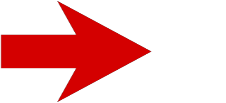 Mo –Fr- vormittagsTel: 04173/8255 (Schulbüro) Tel: 04173/5054961 (Päd In)			Email: Moran@grundschulepattensen.de 